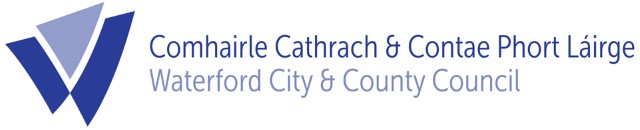 22nd October 2020To: 	Each Member of the Planning SPCThe next meeting of the Planning Strategic Policy Committee will take place on Thursday 29th October 2020 at 10:00am The meeting will take place using virtual means and instructions on logging into the meeting issued with the original invitation. Please contact Deirdre Purcell below is you would like these details to be issued to you again The agenda for this meeting will be as follows - AGENDAMinutes of SPC Meeting of 15th July 2020.Unitary Waterford City & County Development Plan 2022 -2028Chief Executive Report on pre-draft public consultation process;Availability of zoned land currently available, follow up from discussion at pervious SPC; and,Consultation Strategy.Any Other Business.Can you please confirm your attendance at this meeting by phone at 0761 09 2874 or by email to   dpurcell@waterfordcouncil.ie  by 12 noon Tuesday 27th October 2020.Michael Quinn,Director of Services,Economic Development & Planning Services.